№ 21                                                          от «02» сентября 2022  годаО внесении изменений в Административный регламент по предоставлению муниципальной услуги: «Принятие решения об использовании донного грунта, извлеченного при проведении дноуглубительных и других работ, связанных с изменением дна и берегов водных объектов», утвержденный постановлением Ронгинской сельской администрации Советский муниципальный район Республика Марий Эл от 8 февраля 2022 года № 14	В соответствии с Федеральным законом Российской Федерации от 14 июля 2022 года № 236-ФЗ «О Фонде пенсионного и социального страхования Российской Федерации», Уставом Ронгинского сельского поселения Советского муниципального района Республики Марий Эл Ронгинская сельская администрация Советского муниципального района Республики Марий Эл п о с т а н о в л я е т :В абзаце седьмом пункта 2.14.2 административного регламента по предоставлению муниципальной услуги: «Принятие решения об использовании донного грунта, извлеченного при проведении дноуглубительных и других работ, связанных с изменением дна и берегов водных объектов», утвержденный постановлением Вятской сельской администрации Советского муниципального района Республики Марий Эл от 10 февраля 2022 года № 14, слова «Пенсионным фондом» заменить словами «Фондом пенсионного и социального страхования».Обнародовать настоящее постановление, а также разместить в информационно-телекоммуникационной сети «Интернет» официальный интернет-портал Республики Марий Эл (адрес доступа: http://mari-el.gov.ru).Контроль за исполнением настоящего постановления оставляю за собой.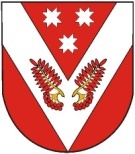 ПРОЕКТРОССИЙ ФЕДЕРАЦИЙМАРИЙ ЭЛ РЕСПУБЛИКЫСЕСОВЕТСКИЙ МУНИЦИПАЛ РАЙОНЫН РОНГО ЯЛ КУНДЕМАДМИНИСТРАЦИЙЖЕРОССИЙ ФЕДЕРАЦИЙМАРИЙ ЭЛ РЕСПУБЛИКЫСЕСОВЕТСКИЙ МУНИЦИПАЛ РАЙОНЫН РОНГО ЯЛ КУНДЕМАДМИНИСТРАЦИЙЖЕРОССИЙСКАЯ ФЕДЕРАЦИЯРЕСПУБЛИКА МАРИЙ ЭЛСОВЕТСКИЙ МУНИЦИПАЛЬНЫЙ РАЙОН РОНГИНСКАЯСЕЛЬСКАЯ АДМИНИСТРАЦИЯРОССИЙСКАЯ ФЕДЕРАЦИЯРЕСПУБЛИКА МАРИЙ ЭЛСОВЕТСКИЙ МУНИЦИПАЛЬНЫЙ РАЙОН РОНГИНСКАЯСЕЛЬСКАЯ АДМИНИСТРАЦИЯПУНЧАЛПУНЧАЛПОСТАНОВЛЕНИЕПОСТАНОВЛЕНИЕГлава Ронгинской сельской администрацииМ.В. Эшполдина